שרטטו את גרף הפונקציה המורכבת בעזרת מסלול 5 הנקודות: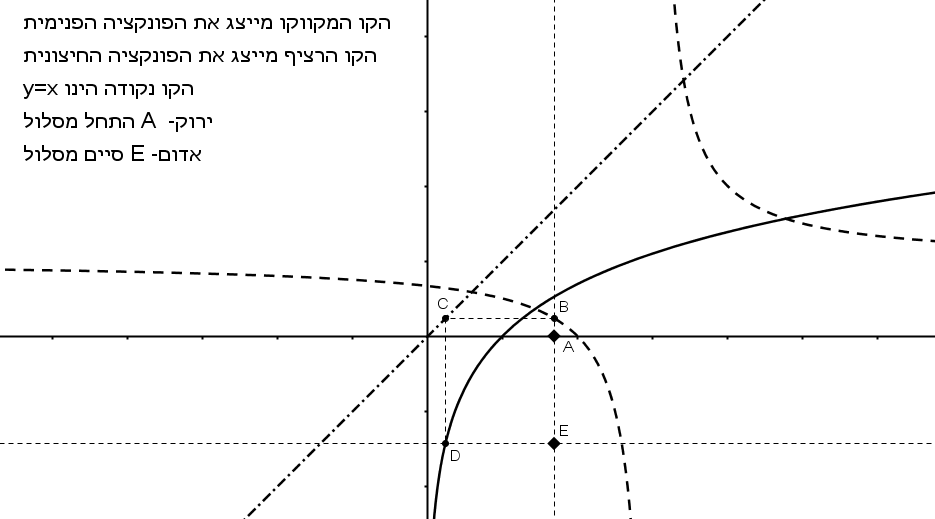 